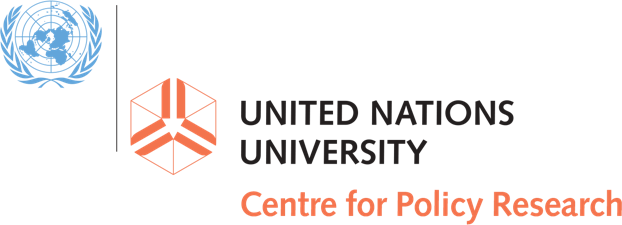 https://delta87.org/2019/03/tomorrows-slavery/Lutter dès aujourd'hui contre l'esclavage de demainPrésentation de l'étudeDelta 8.7 mène une consultation publique visant à collecter des infos qui seront intégrées à cette étude, pour les besoins d'un rapport à venir, élaboré par le rapporteur spécial des Nations Unies sur les formes contemporaines d'esclavage, Mme Urmila Bhoola. Le rapport étudiera la façon dont les formes d'esclavage actuelles évoluent, notamment sous l'influence des dynamiques socio-économiques, environnementales et technologiques. Basé sur la compréhension de ces dynamiques, le rapport examinera si les mesures actuellement déployées contre l'esclavage sont suffisamment cohérentes pour lutter contre l'esclavage de demain. Il identifiera par ailleurs les opportunités et les difficultés à venir, afin de renforcer la réponse des gouvernements et des autres acteurs de la question. Nous invitons toutes les personnes intéressées à s'exprimer sur le sujet en renseignant l'enquête disponible via ce lien (https://delta87.org/2019/03/tomorrows-slavery/) ou en envoyant un document n'excédant pas 10 pages à l'adresse antislavery@unu.edu. Les contributions **seront** rendues publiques, via une diffusion sur cette page au format PDF, au terme de la période de contribution le vendredi 29 mars 2019 à 00.00 EST, à moins que vous ne demandiez expressément que votre contribution ne soit pas publiée. Toutes les contributions seront exploitées par l'équipe de recherche lors de la préparation du rapport et pourront faire l'objet d'une référence ou d'une citation dans le rapport final (les informations d'identification ayant été supprimées le cas échéant). QuestionsQ1 :	Veuillez indiquer un nom ou une affiliation à associer à la contribution.Q2 :	Veuillez fournir une adresse e-mail permettant de contacter l'auteur. Q3 :	Acceptez-vous que la contribution soit publiée sur ce site ?Q4 :	Quelles sont les perspectives futures en matière d'esclavage ? Le rapport étudiera les tendances actuelles et la dynamique des formes contemporaines de l'esclavage. Nous vous invitons à contribuer de façon concise sur les sujets suivants :les tendances et évaluations de prévalence, la modélisation des risques et des vulnérabilités afin de mieux comprendre les principaux facteurs de risque en matière d'esclavage modernel'analyse de la façon dont l'esclavage est impacté par les grandes évolutions socio-économiques, technologiques et politiques telles que :les tendances en matière de conflits, l'évolution du marché du travail,les développements démographiques, le changement climatique, la transformation des normes propres à chaque sexe,toute autre tendance sociale d'importance majeure.  	Veuillez partager votre point de vue sur les (1) principaux facteurs de risque en matière d'esclavage, (2) les multiplicateurs de risque à venir et (3) l'impact qu'auront selon vous ceux-ci sur l'évolution future de l'esclavage. N'hésitez pas non plus à partager les sources d'information qui vous paraissent utiles.	Répondez dans la zone de texte ci-dessous, dans la limite de 1000 mots, ou en envoyant un document de 10 pages à l'adresse antislavery@unu.edu.Q5 :	Méthodes actuelles de lutte contre l'esclavage. Cette section dresse le bilan du mouvement actuel de lutte contre l'esclavage et fournit une vue d'ensemble des méthodes jugées efficaces pour combattre l'esclavage moderne au niveau national, régional et mondial. La section analysera ensuite ce que ces informations nous apprennent sur les aspects éventuels de l'esclavage de demain qui peuvent être combattus et/ou évités par la mise en œuvre de stratégies actuelles de lutte contre l'esclavage, et les aspects exigeant de nouvelles stratégies. 	Veuillez partager votre point de vue sur (1) ce que l'on sait des méthodes efficaces en matière de politiques, de programmes et de stratégies de lutte contre l'esclavage, (2) déterminer si les efforts actuellement menés dans ce domaine sont organisés d'une façon reflétant la compréhension de ce qu'est une stratégie efficace, et (3) définir les changements qui doivent être apportés aux mesures de lutte contre l'esclavage afin de mieux s'appuyer sur les « méthodes qui marchent » et/ou remédier aux lacunes existant dans nos programmes et stratégies. De nouveau, n'hésitez pas à partager les sources d'information qui vous paraissent utiles.	Répondez dans la zone de texte ci-dessous, dans la limite de 1000 mots, ou en envoyant un document de 10 pages à l'adresse antislavery@unu.edu.Q6 :	Méthodes à venir de lutte contre l'esclavage. Cette section analysera la façon dont le mouvement de lutte contre l'esclavage peut s'adapter pour combattre efficacement les vecteurs actuels et à venir de l'esclavage moderne, y compris à l'aide de technologies, de méthodes et de partenariats modernes.   	Veuillez partager votre point de vue sur les méthodes, partenariats, technologies et outils nouveaux, y compris les risques potentiels, qui émergent et peuvent contribuer à lutter dès aujourd'hui contre l'esclavage de demain. De nouveau, n'hésitez pas à partager les sources d'information qui vous paraissent utiles.Vous pouvez fournir des réponses d'une longueur maximale de 1000 mots dans la zone ci-dessous ou envoyer un e-mail à l'adresse antislavery@unu.edu  	Nous vous remercions pour votre temps et votre apport d'informations. 	L'équipe Delta 8.7 